Р А С П О Р Я Ж Е Н И Еот 16.09.2021  № 2118-рг. МайкопО признании утратившими силу некоторых распоряжений Администрации муниципального образования «Город Майкоп»В связи с принятием Перечня организаций (объектов, мест), в которых лица, которым назначено уголовное или административное наказание в виде обязательных или исправительных работ, отбывают наказание, утвержденного постановлением Администрации муниципального образования «Город Майкоп» от 16.09.2021 № 1005:Признать утратившими силу:пункт 1 распоряжения Администрации муниципального образования «Город Майкоп» от 28.05.2019 № 1248-р «О Перечне объектов, мест, организаций для отбывания наказания в виде обязательных или исправительных работ»;распоряжение Администрации муниципального образования «Город Майкоп» от 06.08.2019 № 1895-р «О внесении изменений в Перечень объектов, мест, организаций для отбывания наказания в виде обязательных или исправительных работ»;распоряжение Администрации муниципального образования «Город Майкоп» от 20.09.2019 № 2389-р «О внесении изменений в Перечень объектов, мест, организаций для отбывания наказания в виде обязательных или исправительных работ».Опубликовать настоящее распоряжение в газете «Майкопские новости» и разместить на официальном сайте Администрации муниципального образования «Город Майкоп».Настоящее распоряжение вступает в силу со дня его официального опубликования.Исполняющий обязанностиГлавы муниципального образования «Город Майкоп»                                                                            С.В. Стельмах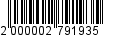 Администрация муниципального образования «Город Майкоп»Республики Адыгея 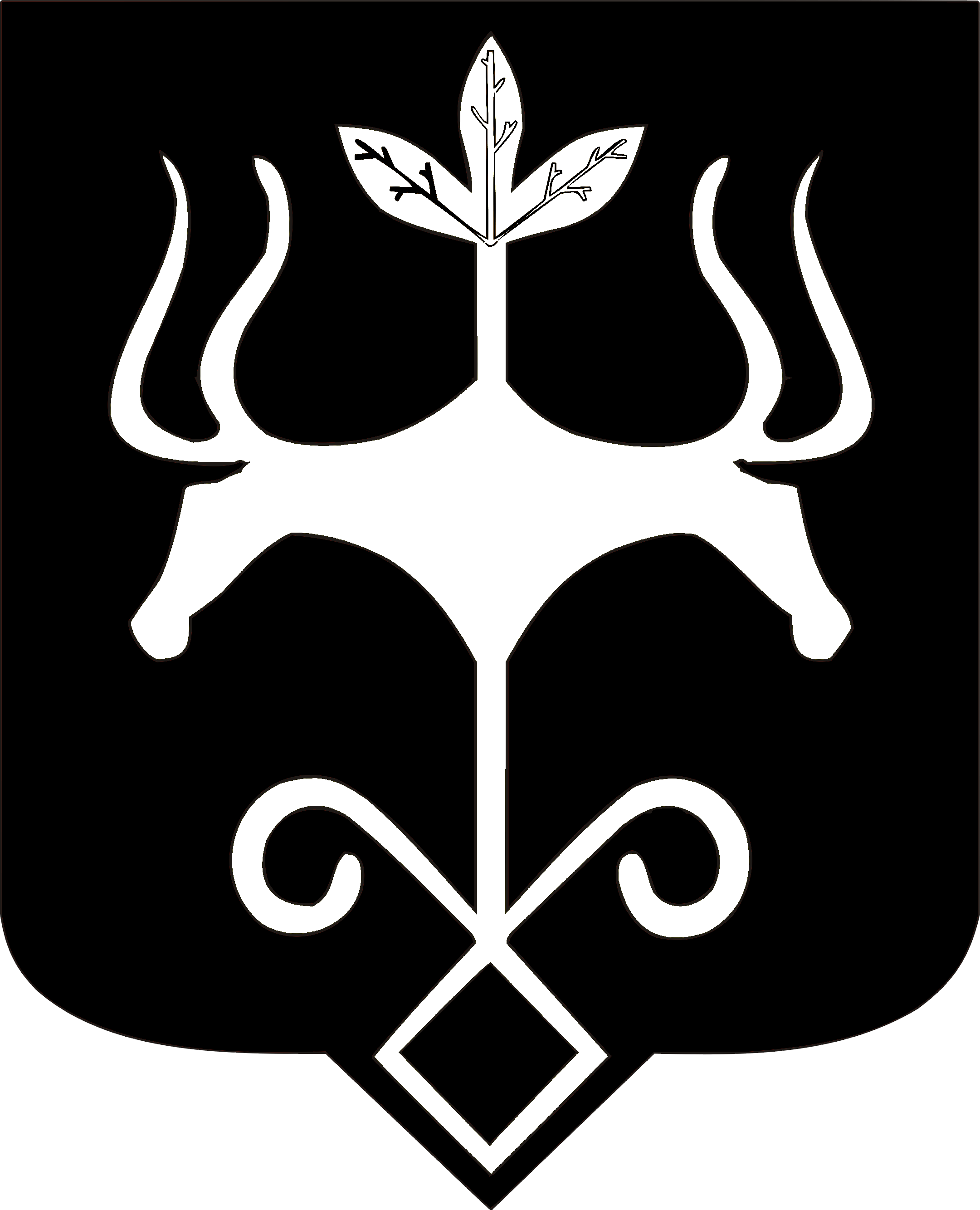 Адыгэ Республикэммуниципальнэ образованиеу 
«Къалэу Мыекъуапэ» и Администрацие